Методическая разработкадля комплекта карточек по изучаемым темамУниверсальным средством при работе над новой лексикой являются тематические карточки. В этом случае работает слуховой канал (ребенок слышит педагога, учащихся, которые называют слово), зрительный канал (видит иллюстрацию, что помогает быстрее сформировать образ, соответствующий лексеме) и кинестетический (учащийся может произвести действие со зрительным образом слова).Кроме того, при виде красочного изображения ребенок испытывает положительные эмоции, что развивает дополнительную мотивация к изучению предмета.Цель: формирование коммуникативных навыков устной речи в результате обучения с использованием тематических карточек.Задачи:Использование существующих и создание новых коммуникативных упражнений с применением тематических карточек с картинками;Апробация тематических карточек среди учащихся всех годов обучения;Оценка уровня сформированности навыка устной речи.ЛексикаАктивные лексические единицы вводятся с помощью визуальных опор, что облегчает их запоминание (Рисунок 1).Как вводятся, отрабатываются и закрепляются новые слова:Педагог вводит новое слово с помощью картинок на плакате и/или картинок из раздаточного материала (Рисунок 2).Учащиеся повторяют слова, фразы хором и индивидуально.Педагог в произвольном порядке называет новые лексические единицы, учащиеся указывают на соответствующую картинку и произносят их.Педагог раздаёт учащимся карточки со словами и картинки. Затем он называет слова в произвольном порядке, и ученики, у которых есть соответствующая карточка со словом/картинка, выходят к доске, прикрепляют их и произносят это слово. Учащиеся первого года обучения могут раскрашивать свои карточки.Включается запись с новыми словами. Дети слушают и в паузах повторяют слова хором и индивидуально, следя за картинками. Педагог ещё раз проверяет, как учащиеся запомнили слова, используя указанные выше приёмы.После введения новых слов следует устное упражнение, помогающее детям отрабатывать новые структуры в диалоге.Игра «Угадай!»Учащийся выходит к доске и прячет карточку на определённую тему за спиной, чтобы дети не видели. Они должны догадаться, что нарисовано на картинкеУчащиеся задают вопросы:. A lion?Ответы: Yes/No.Игра для развития памятиПедагог крепит карточки к доске и дает время для запоминания. Дети закрывают глаза, педагог убирает одну из картинок. Дети, открыв глаза, должны догадаться какой карточки не хватает на доске.Данные игровые методики легко реализуемы в образовательной среде Glogster. 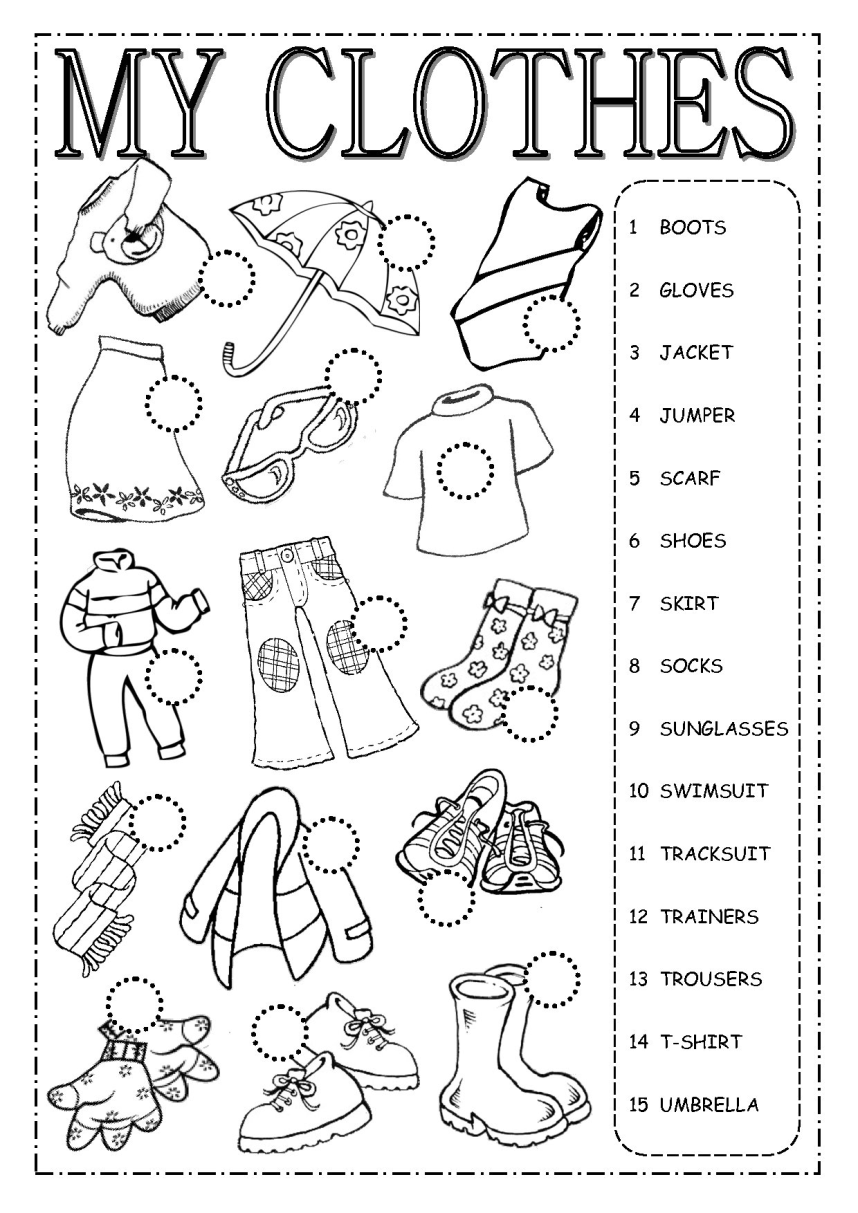 Рисунок 1. Карточки для раскрашивания и изучения новых слов по теме «Одежда»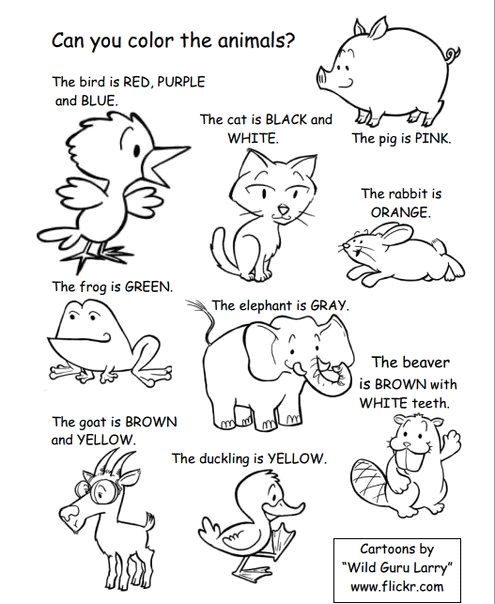 Рисунок 2. Карточки для раскрашивания.Источники:Английский язык. Обучающие игры с карточками. 2-4 классы. Методические рекомендации. ФГОС. Издательство: Вако, 2017 г.Английский алфавит с разрезными карточками Издательство: АСТ, 2017 г.Интернет ресурсы:https://infourok.ru/kartochki-dlya-izucheniya-angliyskogo-yazika-v-klasse-1159471.html https://infourok.ru/kartochki-dlya-izucheniya-angliyskogo-yazika-v-klasse-1159471.html